                                        Комитет по образованию г. Улан-УдэМАОУ «Средняя общеобразовательная школа №4» Верхнеудинские чтенияСекция №1: «Бессмертный полк»Наш герой-земляк из села Нурта                                                                                           Выполнила: Осина Елена                       Ученица 5 б  класса школы №4Руководитель: Васильева А. В.                                     учитель русского языка и литературыУлан-Удэ2020СодержаниеВведениеОсновная частьВклад жителей села Нурта в Победу над фашистской ГерманиейПобеда ценою жизниНаш герой-земляк Бальжин ДоржиевЗаключение                                                                  Введение.Война – это большое потрясение для всей нашей страны, для каждого ее жителя. Нет ни одной семьи, которой не коснулись бы ужасы войны. К сожалению, нам, молодому поколению, сложно прочувствовать всю трагедию тех лет. Для нас война – лишь воспоминания фронтовиков, страницы художественной литературы, кадры кинохроник и фильмов. Минули десятилетия со дня Победы советского народа над нацистской Германией в Великой Отечественной Войне. С глубокой печалью мы замечаем, что с каждым годом ветеранов становится все меньше. Поэтому в канун 75-й годовщины Победы наиболее актуальна любая информация о наших героях-земляках. И достаточно каждому из нас рассказать хотя бы об одном ветеране-земляке и официальная фраза – «никто не забыт , ничто не забыто» наполнится конкретным содержанием, прославляющим не просто «неизвестного солдата», а чьего-то сына, мужа, отца, деда.. И тысячу раз прав писатель Константин Симонов, утверждавший: «У нас, у живых, есть много человеческих прав… Но одного права у нас, у живых, нет и никогда не будет. У нас нет права забыть то, что сделали наши мертвые товарищи во имя Победы…» Множество людей, которыми мы могли бы гордиться, остались почти неизвестными нам. Этот пробел я хочу восполнить в своей исследовательской работе, в которой собраны данные об участниках Великой Отечественной Войны из села Нурта Закаменского района.Моя исследовательская работа связана с историей нашей малой родины, ее народа через сохранение памяти о предках, участвовавших в борьбе за свободу и независимость своей Отчизны. Для создания своего труда я обратилась к архивам участников Великой Отечественной Войны, подшивкам газет, беседовала с людьми, знавшими ветеранов.Таким образом, моя работа рассматривает жизнь участника войны из села Нурта, его неоценимый вклад в фонд Великой Победы.Объект исследования: Великая Отечественная ВойнаПредмет исследования: военный путь, пройденный нашим земляком – ветераном,  трудовой и военный подвиг Бальжин Доржиева  во имя Великой победы.Цель работы: проследить жизнь ветерана села Нурта Закаменского района и доказать тезис – «никто не забыть, ничто не забыто».Задачи: 1. Изучить литературу о Великой Отечественной Войне              2. Собрать материал о ветеранах войны с.Нурта              3. На основе анализа воспоминаний ветерана, составить историю его жизни.Методы исследования:  1. изучение литературы                                           2. беседа с земляками ветерана                                          3. работа с ресурсами сети Интернет                                          4. сопоставление полученных фактов биографии с историей страны                                          5. анализ и обобщение собранной информацииМоя гипотеза: наши земляки внесли огромный вклад в Победу страны. Никогда не должны быть забыты их подвиги. И, если я расскажу хотя бы об одном герое-земляке, то новое поколение будет с уважением относиться к истории своей страны, будет гордиться малой Родиной и своими земляками.Актуальность : тема Великой Отечественной Войны требует постоянного исследования, так будущее поколение должно знать своих земляков, участников ВОВ. И работу по сбору данных надо продолжать.Основная частьВклад жителей села Нурта в Победу над фашистской Германией.Ранним утром, 22го июня 1941 года, без объявления войны фашистская Германия напала на Советский Союз. На нашу страну обрушился удар: 190 дивизий, свыше 4х тысяч танков, более 47 тысяч орудий и минометов, около 5ти тысяч самолетов.Весь Советский народ поднялся на Отечественную войну. Поэтому она названа Великой! Ее назвали Отечественной, потому что это была война во спасение Отечества!Четыре страшных года, 1418 дней и ночей длилась Великая Отечественная Война. Это была Священная народная война. Только сам народ с его стойкостью, самоотверженностью, готовностью отдать жизнь за Родину мог ее спасти. Фашистская Германия представляла угрозу не только народам нашей страны, но и для всего человечества. Гитлеровцы планировали поработить и физически истребить миллионы людей. Красная армия и весь наш народ встал за Родину, за честь, за свободу…Наши земляки , как и весь наш народ, поднялись на Священную войну. В райцентрах,  со всех селах состоялись многолюдные митинги, на которых стар и млад гневно осудили агрессора. Так, в резолюции, принятой на митинге мобилизованных военнообязанных, говорилось: «По зову партии и правительства мы дружной семьей сегодня явились на призывной пункт. Вступая в ряды РККА, мы обязуемся с честью оправдать звание воинов Рабоче- крестьянской Красной Армии. Мы обещаем нашим родным, друзьям и всем оставшимся дома гражданам нашего района дать сокрушительный отпор врагу. Будем упорно защищать нашу Родину, нашу свободу, наше счастье. Уходя на фронт, мы призываем наших жен, сестер, братьев, отцов, матерей и всех, оставшихся на местах, теснее сплотиться вокруг большевистской партии, самоотверженно и честно работать на своих постах, соблюдать крепкую трудовую дисциплину и бороться за выполнение всех хозяйственных и политических задач».Вместе с взрослыми рвались на передовую и парни Закаменского района. Еще не представляя себе, какие бедствия и страдания для страны, для народа несет война, они горели единым желанием: как можно скорее попасть на фронт. Так было и у молодежи села Нурта. На всех фронтах воевали наши земляки. Воевали, не думая о славе и наградах. Героизм наших земляков проявился не только в Действующей армии. Его в полной мере продемонстрировали и труженики тыла – рабочие, колхозники, интеллигенция. Они самоотверженно, не жалуясь на трудности, делали все, чтобы обеспечить воинов продовольствием, сырьем, одеждой. Заменив мужчин, женщины создавали тракторные бригады, работали комбайнерами, шоферами, полеводами. Подростки, пройдя ускоренные курсы, также садились за руль автомобиля, штурвал комбайнера, рычаги тракторов. В селе не хватало техники, и тогда в плуги впрягали лошадей и даже коров. И в каждом грамме хлеба, который давали труженики села, было стремление как можно скорее приблизить день Победы.Победа ценою жизниБез горя, без жертв не осталась почти ни одна семья села. Многие семьи потеряли всех. Самых близких – мужей, отцов, мужей, сыновей, братьев. Немногие вернулись с войны в свое родное село. Только каждому второму посчастливилось вернуться в свой родной дом. Из Нурты ушло на войну 67 человек . Из них 33 наших земляка не вернулось домой. Ценой своей жизни они подарили нам мирное небо над головой:Бадмаев Балган ОчировичБалданов Шоймпол БанзаракцаевичБальжанов Буда МархаевичБандеев Агван ЦындемеевичБудаев Балган ХандуевичБудаев Дамдин ЦыденовичБудаев Даржа ЦыденовичБудаев Доржо ГылыковичБудаев Жамса МанхудановичБудаев Манхудан БудьяевичБудаев Цыбикжап ДулмаевичГармаев Ринчин БудаевичГылыков Доржо БудаевичГылыков Пурбо ТыдкеевичГармаев Лубсан-Даша ГармаевичДашеев Бадмажап ШадарбулаевичДашеев Дамба ШадарбулаевичДоржиев Еши ЦыреновичДоржиев Зана ДансарановичДугаров Гарма-Цырен СундуевичДулмаев Дэмбэ БадмаевичЖапов Очир ЭрдынеевичЖигжитов Жамсо БайловичДыжатов Бадма-Доржо БанчиковичДылгиров Дэмбэ БадмаевичДымбрылов Ринчинай ДашеевичСандаков Булхунай СамбаловичСосоров Цыремпил ШираповичТарбаев Дамдин ЦыденовичЦыбиков Доржунай амсараевичЦыденов Бальжин ДымпиловичЦыремжитов Ринчин ГонгоровичЦыренов амжил Дымпилович Горечь и скорбь до сих пор живут в сердцах многих наших земляков, пытающихся выяснить судьбу своих близких. За многие тысяч километров едут они к местам былых сражений, где сложили свои головы дорогие им люди. Низкий поклон и благодарность всем, кто ковал Победу.                                      Наш герой – земляк Бальжин ДоржиевНа сегодняшний день в селе не осталось ни одного ветерана. Поэтому для     нас важно собрать факты военной биографии из жизни наших земляков. На примере отдельного человека  я отражу жизнь наших земляков, их военный подвиг.Дважды уходил на войнуС начала войны по всей стране был введен военный всеобуч.  Двухмесячные курсы военной подготовки при райвоенкомате в селе Цакир прошел девятнадцатилетний парень из Нурты Бальжин Доржиев. А потом в августе 1941 года последовал призыв в армию. Полтора месяца проходил курсы молодого бойца в Забайкалье. Эшелоном его перебросили на фронт. С «трехлинейной» вел оборонительные бои с противником стрелок Доржиев. На седьмые сутки боев пуля фашиста продырявила левое плечо.  Более месяца лечили его военврачи. И снова в бой… Не прошло и месяца со времени первого ранения, осколок гранаты повредил мышцы и застрял в предплечье правой руки. Последний осколок, который пробил грудную клетку, он «носил» в себе до конца жизни. Пребывание стрелка Бальжин Доржиева в госпитале на этот раз был долгим – четыре месяца. После лечения военные врачи посчитали необходимым дать полугодовой отдых для восстановления здоровья.Со слов самого ветерана ( интервью для газеты «Знамя труда» ): «Приехал домой. У моих стариков–родителей не оказалось дров. На следующее утро запряг быка в сани, поехал за дровами. Свалил лиственницу-сухостой, погрузил эти толстые бревна и повез домой. Затопили печь. Ранения  не давали о себе забыть. Всю ночь промучился болями. На следующее утро правая рука опухла. Прикладывали известные лечебные травы. Рана стала гноиться. На третьи сутки я заметил, что под кожей что-то темнеет. Взял я острую кость, расковырял рану и достал оттуда кусок металла величиной с ноготь большого пальца руки взрослого человека. И после этого рана быстро зажила»Летом 1942 года закончил пребывание в родном селе Бальжин Доржиев. И опять на фронт… Теперь войска, прекратив движение на восток, набирая ускорение, начали откатывать в обратную сторону, в сторону поджигателя войны. В одном из боев осколок взорвавшейся авиабомбы резанул по левой руке.Лечение было долгим. Но спасти пальцы не удалось. Врачи записали: «отсутствуют 1.2.3.4 пальцы и 1.2.3 пястные кости левой руки. Ранение на фронте при защите СССР».Как настоящий мужчина Бальжин Доржиев исполнил свой долг перед Отечеством. С одним мизинцем на левой руке он скашивал траву с нормативных 50ти соток и считался одним из лучших животноводов колхоза «Енгорбойский». Так, настоящим мужчиной, героем прожил свою жизнь наш земляк!ЗаключениеБез памяти о прошлом ни у одного народа не может быть  будущего. 33 наших земляка не вернулись. Они не увидели свой дом, не обняли своих близких, не понянчили внуков. В селе Нурта на сегодня уже нет ни одного ветерана. Мы должны знать и помнить о них всегда! Особенно, если эти герои – наши земляки. Люди и события той поры достойны нашего внимания. Сколько бы лет ни минуло с 9 мая 1945 года,  в сердцах людей будет жить память о Великой Победе справедливости над злом и насилием. И о тех героях, которые отдали свои жизни ради свободы нашего народа. Мы знаем многих наших героев: Владимира Бузинаевича Борсоева, Ивана Матвеевича Чертенкова, Григория Сафроновича Асеева и других. О них написаны книги, об их подвигах рассказывают нам на школьных уроках. Но через ужасы войны прошли 35 миллионов человек, каждого их которых можно с полным правом назвать Героем. Множество людей, которыми мы могли бы гордиться, остались неизвестными. Этот пробел я и хотела восполнить своей исследовательской работой, в которой собраны данные об участнике тех событий из села Нурта Закаменского района. Цель моей исследовательской работы  достигнута – гипотеза доказана. Каждый наш земляк внес непосильный вклад в Великую Победу.Я смогла обратить наше внимание на жизнь моих земляков в годы Великой Отечественной Войны. Благодаря таким людям , как  Бальжин Доржиев, выигрываются воины. Мы будем помнить и гордиться им всегда!Литература«Знамя труда» газета Закаменского района № 36 от 23.03.1985г.Великая Отечественная война Советского союза 1/ Под ред – М.: Академия, 2007Книга памяти Закаменского района,  1 том,  1994гИнтернет-ресурсыПриложения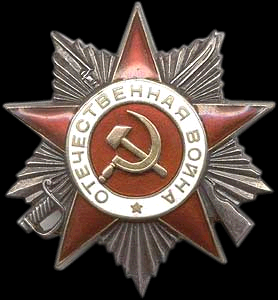 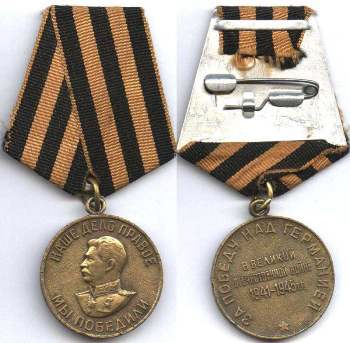 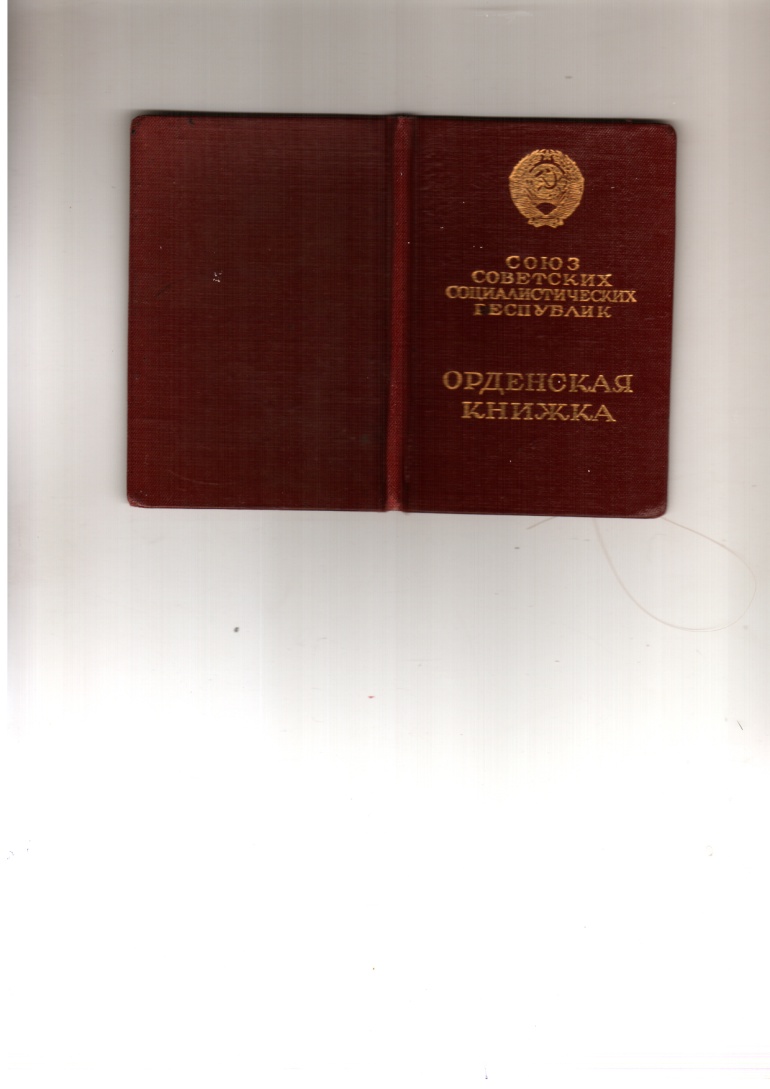 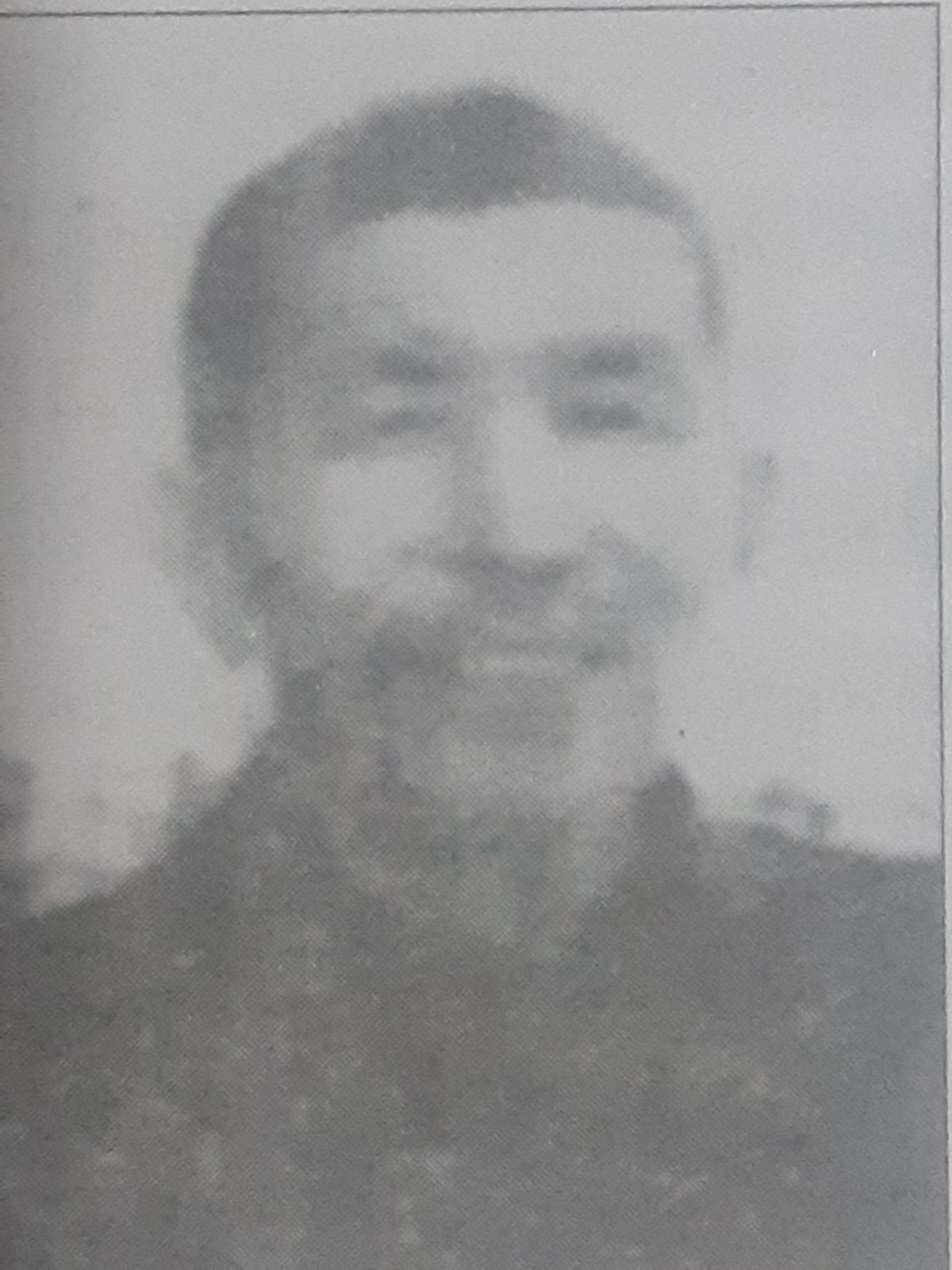 